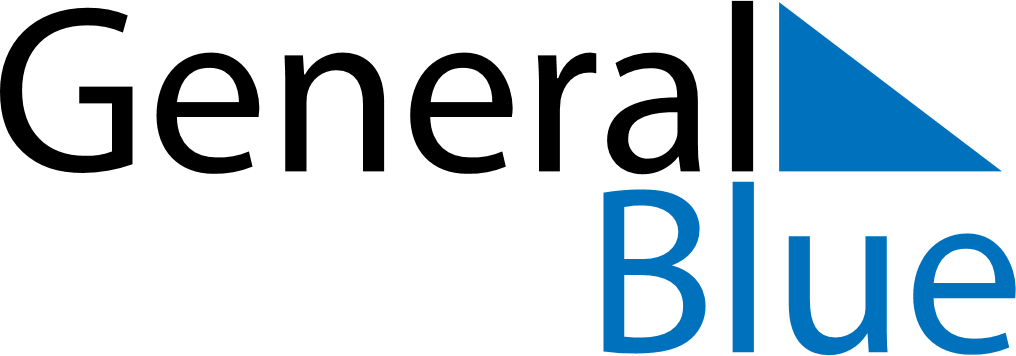 Weekly CalendarMarch 30, 2026 - April 5, 2026Weekly CalendarMarch 30, 2026 - April 5, 2026Weekly CalendarMarch 30, 2026 - April 5, 2026Weekly CalendarMarch 30, 2026 - April 5, 2026Weekly CalendarMarch 30, 2026 - April 5, 2026Weekly CalendarMarch 30, 2026 - April 5, 2026MONDAYMar 30TUESDAYMar 31WEDNESDAYApr 01THURSDAYApr 02FRIDAYApr 03SATURDAYApr 04SUNDAYApr 05